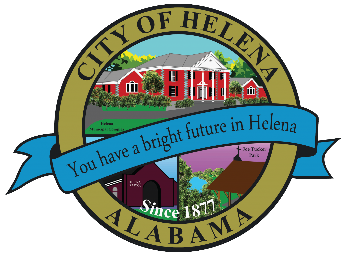 816 Hwy 52 East, Helena AL 35080City Hall Council Chambers 	Helena City Council							April 25, 2022Council Work Session									5:00pmReview of the 04/25/2022 Agenda ItemsAP/Bill Payments04/11/2022 Meeting Minutes ReviewUpdate from Council Boards and Committee BusinessParking Ordinance Discussion Zac Parrish-Prezone/Annexation-4915 South Shades Crest RoadConfirmation of the 05/9/2022 Regular Meeting City Council Meeting Agenda 							6pmMeeting Called to OrderInvocationPledge of AllegianceCouncil Roll CallPresentation of Minutes from 04/11/2022Revenue Report and (AP) Bill PaymentMunicipal Operations Report: Mayor J. Brian PuckettDepartments: Police, Fire, Library, Parks, Public Works, Inspections, Sanitation, and UtilitiesRecognize the Helena Middle School Girls Tennis Team-1st Place in the Southern Conference Championship Recognize the Helena Middle School Softball Team for their perfect season and Southern Conference ChampionshipRecognize the Helena Middle School Coach Mark Sanders on this 500th winRecognize the Helena Middle School Baseball Team for winning Southern Conference ChampionshipApprove/Deny: Equipment Building for Park and Recreation- $12,861.00 Second Reading: Approve/Deny: Sign Ordinance 888-2022Second Reading: Approve/Deny: Transportation Impact Fee Ordinance 889-2022First Reading: Parking Ordinance 892-2022Approve/Deny: Amendment to Ordinance 880-2021Approve/Deny: Ordinance 893-2022A-Annexation-4915 South Shades Crest Road-Pending Planning and Zoning Meeting held on April 21, 2022Approve/Deny: Rezone Request- Ordinance 891-2022R-4915 South Shades Crest Road-From R1 to R6- Pending Planning and Zoning Meeting held on April 21, 2022Approve/Deny: Rezone Request- Ordinance 890-2022R-2698 Helena Road-From R1 to Special District- Pending Planning and Zoning Meeting held on April 21, 2022Grady Thornton-Candidate for Alabama Republican Executive Committee, Place 7.Bill Dunn-Candidate for District Judge Council CommentsAdjournment Proper notice of the posted Agenda for the Pre-Council Work Session and Regular Scheduled Meeting of the Helena City Council was given in advance of such public meeting and the notice remained posted through the scheduled meeting. By general consent of the Council, agenda items may be added, removed, or considered out of order. Next City Council Meeting Date:  Next Regular Scheduled Meeting will be May 9, 2022 @ 5pm Work Session followed by Regular Meeting at 6:00pm. No meeting will be held on May 23, 2022, due to Helena High School Graduation and lack of quorum. Updated: 04/21/2022